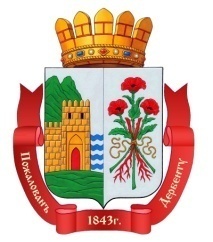 РЕСПУБЛИКА ДАГЕСТАНАДМИНИСТРАЦИЯ ГОРОДСКОГО ОКРУГА«ГОРОД ДЕРБЕНТ»368600, г. Дербент, пл. Свободы, 2; тел: 8(87240) 4-60-75, факс: 8(87240) 4-22-64; сайт: www.derbent.ru, e-mail: derbent@e-dag.ru«___»  __________ 202 __ г.                                                                     № __________  Министерство экономики и территориального развития Республики ДагестанНа № 03-07/01-10-6083/21 от 18.10.2021 г.           Администрация городского округа «город Дербент» направляет информацию о ходе реализации Плана мероприятий (дорожной карты) по  содействию развитию конкуренции на территории городского округа «город Дербент» на 2019-2021 годы, утвержденную распоряжением Главы городского округа «город Дербент» от 01 октября 2019 года № 223-р.Приложение: на 8 л. Начальник Управления  экономики и инвестиций                                                                      С.М. КудаевИсп.: Тагиров К.К.Тел.: 8930 894 76 71